РЕШЕНИЕ28 февраля 2017 года                                                                               №17/338-6г.БарнаулВ соответствии с пунктом 7 статьи 33 Федерального закона от 12.06.2002 №67-ФЗ «Об основных гарантиях избирательных прав и права на участие в референдуме граждан Российской Федерации», пунктом 4 статьи 65 Кодекса Алтайского края о выборах, референдуме, отзыве, избирательная комиссия муниципального образования города БарнаулаРЕШИЛА:1. Установить объем подлежащих доведению до сведения избирателей данных о кандидатах в депутаты Барнаульской городской Думы седьмого созыва, представленных при их выдвижении (приложение).2.  Секретарю избирательной комиссии муниципального образования города Барнаула Долгих К.А. разместить решение на официальном Интернет - сайте города Барнаула.3. Контроль за исполнением решения возложить на председателя избирательной комиссии муниципального образования города Барнаула Комарову Г.И.Председатель избирательной комиссии                                             Г.И.КомароваСекретарь избирательной комиссии                                                    К.А.Долгих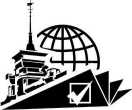 ИЗБИРАТЕЛЬНАЯ КОМИССИЯ МУНИЦИПАЛЬНОГО ОБРАЗОВАНИЯ города БАРНАУЛАОб объеме подлежащих доведению до сведения избирателей данных о кандидатах в депутаты Барнаульской городской Думы седьмого созыва, представленных при их выдвижении 